Handscapes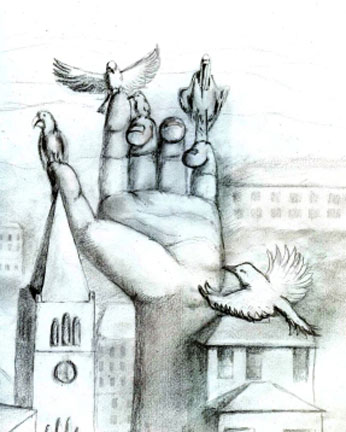 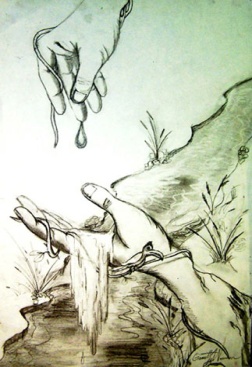 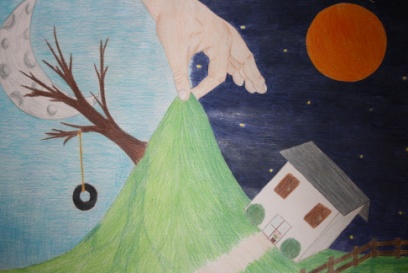 Objective: The student will learn to draw hands. Then the student will draw a hand interacting with a scene to create a surreal image. Materials:Oil pastel18x24 drawing paperDirections: Draw 5 handsChoose the hand that is most successful. Think of how you can have the hand interacting with an environment. The hand can be holding, lifting, pushing, pulling…. Any object or part of a scene. Complete the brainstorming worksheet and turn it in. Draw or trace the hand lightly with pencilAdd the scene also lightly in pencil. Use oil pastel to color in. You will be graded on….________/ 30 Hand incorporating with environment________/ 20 Value/texture/ oil pastel technique________/ 20 Realistic hand drawing________/ 15 Creativity________/ 10 Craftsmanship________/ 5 Effort/ ProductionHandscapes Brainstorming                                           Name____________________________________Fill each box with different idea in color. 